แบบสอบถามนี้มีจำนวน 24 หน้า ใช้เวลาตอบแบบสอบถามประมาณ 40 นาที  ขอความอนุเคราะห์คณะทำงานจัดทำแผนฯ โปรดส่งความคิดเห็นและข้อมูลประกอบในรูปแบบไฟล์ MS Word และ PDF แก่ฝ่ายเลขานุการ ทางไปรษณีย์อิเล็กทรอนิกส์ tanwanto@energy.go.th  และ lalitvadeepu@energy.go.th ภายใน วันจันทร์ที่ 29 เมษายน 2567ขอขอบพระคุณทุกท่านเป็นอย่างสูงค่ะหมายเหตุ เลขที่หน้าที่แสดงในประเด็นสอบถาม อ้างอิงจาก ร่าง แผนปฏิบัติการด้านการเตรียมพร้อมและการบริหารวิกฤตการณ์พลังงาน (พ.ศ. 2567 - 2570) ร่าง V.0.1 ณ 10 เมษายน 2567 (สำหรับ รับฟังความเห็นคณะทำงานฯ)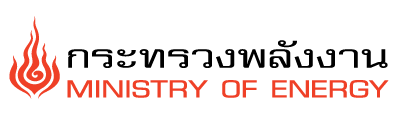 ส่วนที่ 1 ข้อมูลทั่วไปวัน เดือน ปี ที่ตอบตำแหน่งหน่วยงาน (ระดับกรม)สังกัด (กอง ฝ่าย ส่วน)โทรศัพท์Emailประเด็นความคิดเห็น/ข้อเสนอแนะส่วนที่ 2 ความสอดคล้องกับแผนสามระดับส่วนที่ 2 ความสอดคล้องกับแผนสามระดับ(หน้า 3)แผนระดับที่ 1(หลัก) ยุทธศาสตร์ชาติที่ 2 ประเด็นด้านการเพิ่มขีดความสามารถในการแข่งขัน(รอง) ยุทธศาสตร์ชาติที่ 1 ประเด็นด้านความมั่นคง เห็นด้วย  ไม่เห็นด้วยและควรปรับปรุง  ไม่มีความเห็น  เนื่องจาก(หน้า 4)แผนระดับที่ 2(หลัก) แผนแม่บทภายใต้ยุทธศาสตร์ชาติ ประเด็นโครงสร้างพื้นฐาน ระบบโลจิสติกส์ และดิจิทัลแผนย่อย โครงสร้างพื้นฐานด้านพลังงาน(รอง) แผนแม่บทภายใต้ยุทธศาสตร์ชาติ ประเด็นความมั่นคงแผนย่อย การพัฒนาศักยภาพของประเทศให้พร้อมเผชิญภัยคุกคาม ที่กระทบต่อความมั่นคงของชาติ(รอง) นโยบายและแผนระดับชาติว่าด้วยความมั่นคงแห่งชาติ นโยบายและแผนความมั่นคงที่ 4 การรักษาความมั่นคงและผลประโยชน์ของชาติทางทะเล เห็นด้วย  ไม่เห็นด้วยและควรปรับปรุง  ไม่มีความเห็น  เนื่องจาก(หน้า 5)แผนระดับที่ 3ร่างแผนปฏิบัติการด้านพลังงาน (พ.ศ. 2567 -2580) (แผนพลังงานชาติ) แผนปฏิบัติราชการระยะ 5 ปี ของกระทรวงพลังงาน  (พ.ศ. 2566 – 2570)แผนรองรับวิกฤตการณ์ด้านน้ำมันเชื้อเพลิงและแผนยุทธศาสตร์กองทุนน้ำมันเชื้อเพลิง 2563แผนเตรียมพร้อมแห่งชาติและแผนบริหารวิกฤตการณ์ (พ.ศ. 2566 - 2570)แผนปฏิบัติการเพื่อการรักษาความมั่นคงปลอดภัยไซเบอร์ (พ.ศ. 2565 - 2570)แผนผนึกกำลังและทรัพยากรเพื่อการป้องกันประเทศแผนย่อย แผนเตรียมพร้อมด้านเชื้อเพลิงและพลังงาน เห็นด้วย  ไม่เห็นด้วยและควรปรับปรุง  ไม่มีความเห็น  เนื่องจากประเด็นความคิดเห็น/ข้อเสนอแนะส่วนที่ 3 ประเด็นภัยคุกคามและความเสี่ยงด้านพลังงานหลักเกณฑ์ระดับความรุนแรงของสถานการณ์ฉุกเฉินด้านพลังงานส่วนที่ 3 ประเด็นภัยคุกคามและความเสี่ยงด้านพลังงานหลักเกณฑ์ระดับความรุนแรงของสถานการณ์ฉุกเฉินด้านพลังงาน(หน้า 8) รุนแรงมาก ด้านผลกระทบ ส่งผลกระทบต่อการจัดหาและราคาพลังงาน รวมถึงอาจส่งผลต่อความสามารถในการแข่งขันภาคเศรษฐกิจและชีวิตและทรัพย์สินประชาชนในหลายพื้นที่เป็นวงกว้างด้านการบริหารจัดการ จำเป็นต้องมีกลไกพิเศษนอกเหนืออำนาจตามกฎหมายของกระทรวงพลังงานและมีหน่วยงานภาครัฐส่วนกลาง/หน่วยงานภายนอกภายนอกร่วมบัญชาการเหตุ   เห็นด้วย  ไม่เห็นด้วยและควรปรับปรุง  ไม่มีความเห็น  เนื่องจากหลักเกณฑ์ระดับความรุนแรงของสถานการณ์ฉุกเฉินด้านพลังงาน รุนแรงด้านผลกระทบ ส่งผลกระทบต่อการจัดหาหรือราคาพลังงาน กระทบต่อภาคเศรษฐกิจและความปกติสุขของประชาชนในหลายพื้นที่ด้านการบริหารจัดการ ใช้กลไกตามกฎหมายของกระทรวงพลังงานโดยบริหารแบบบูรณาการร่วมกับหน่วยงานภายนอก เห็นด้วย  ไม่เห็นด้วยและควรปรับปรุง  ไม่มีความเห็น  เนื่องจาก ปานกลาง ด้านผลกระทบ ภัยคุกคามส่งผลกระทบต่อการจัดหาและราคาพลังงานในบางพื้นที่อย่างจำกัด โดยภาคเศรษฐกิจและประชาชนยังใช้ชีวิตได้ตามปกติด้านการบริหารจัดการ กลไกปกติของหน่วยงานกระทรวงพลังงาน เห็นด้วย  ไม่เห็นด้วยและควรปรับปรุง  ไม่มีความเห็น  เนื่องจากส่วนที่ 3 ประเด็นภัยคุกคามและความเสี่ยงด้านพลังงาน: สัญญาณการเริ่มใช้แผน (Trigger points) ส่วนที่ 3 ประเด็นภัยคุกคามและความเสี่ยงด้านพลังงาน: สัญญาณการเริ่มใช้แผน (Trigger points) (หน้า 8-10)น้ำมันเชื้อเพลิง จัดหารุนแรงมาก การจัดหาน้ำมันดิบหยุดชะงักต่อเนื่องมากกว่า 1 เดือน (มากกว่าร้อยละ ....) ปริมาณน้ำมันคงเหลือลดลงสู่ระดับปริมาณสำรองตามกฎหมาย (Legal Reserve)รุนแรง การจัดหาน้ำมันดิบหยุดชะงัก 1 เดือน (มากกว่าร้อยละ ....) แต่มีแนวโน้มคลี่คลาย ปริมาณน้ำมันคงเหลือที่เป็นปริมาณสำรองทางการค้าของผู้ค้าน้ำมันและน้ำมันดิบตามสัญญาจัดซื้อล่วงหน้า 2 เดือนที่อยู่ระหว่างการขนส่ง (Working stock + In-transit) ลดลงเหลือ 25 วัน จากระดับปริมาณน้ำมันสำรองตามกฎหมาย ราคารุนแรงมาก ราคาน้ำมันในตลาดโลกมีความผันผวนจนกองทุนน้ำมันเชื้อเพลิงไม่สามารถรักษาเสถียรภาพราคาได้รุนแรง ดีเซล: ใน 1 สัปดาห์ ราคาตลาดโลกสูงขึ้นรวมกันมากกว่า 5 เหรียญสหรัฐ/บาร์เรล ส่งผลให้ราคาน้ำมันขายปลีกสูงขึ้น รวมกันมากกว่า 1 บาท/ลิตร ที่ระดับมากกว่า 30 บาท/ลิตร LPG: ใน 2 สัปดาห์ ราคาตลาดโลกสูงขึ้นเฉลี่ยมากกว่า 35 เหรียญสหรัฐฯ/ตัน ส่งผลให้าคาขายปลีกสูงขึ้นรวมกันมากกว่า 1 บาท/กิโลกรัม มากกว่า 363 บาท/ถัง 15 กก.น้ำมันเชื้อเพลิง จัดหา เห็นด้วย  ไม่เห็นด้วยและควรปรับปรุง  ไม่มีความเห็น  เนื่องจากน้ำมันเชื้อเพลิง ราคา เห็นด้วย  ไม่เห็นด้วยและควรปรับปรุง  ไม่มีความเห็น  เนื่องจากก๊าซธรรมชาติการจัดหารุนแรงมาก ตะวันตก: หยุดส่งทั้งหมดมากกว่า 3 วันขึ้นไปตะวันออก: การจัดหาลดลงมากกว่าร้อยละ 40 ตามแผนการจัดหาเป็นเวลาต่อเนื่องกว่า ... วันรุนแรง ตะวันตก: หยุดส่งทั้งหมดมากกว่า 1-3 วันตะวันออก: การจัดหาลดลงมากกว่าร้อยละ 20-40 ตามแผนการจัดหาเป็นเวลาต่อเนื่องกว่า ... วันราคารุนแรงมาก LNG: ราคา Spot LNG ตลาด JKM สูงกว่า 50 เหรียญต่อ mmbtu เกินกว่า 14 วันรุนแรง LNG: ราคา Spot LNG ตลาด JKM สูงในระดับ 20-50 เหรียญต่อ mmbtu เกินกว่า 14 วันก๊าซธรรมชาติการจัดหา เห็นด้วย  ไม่เห็นด้วยและควรปรับปรุง  ไม่มีความเห็น  เนื่องจากก๊าซธรรมชาติราคา เห็นด้วย  ไม่เห็นด้วยและควรปรับปรุง  ไม่มีความเห็น  เนื่องจากไฟฟ้าการจัดหารุนแรงมากไฟฟ้าดับมากกว่า 10% ของความต้องการใช้ไฟฟ้าสูงสุด ระยะเวลาไฟดับมากกว่า 5 ชั่วโมงรุนแรง  ไฟฟ้าดับ 5-10% ของความต้องการใช้ไฟฟ้าสูงสุด ระยะเวลาไฟดับ 2 - 5 ชั่วโมงราคารุนแรงมาก อัตราการเปลี่ยนแปลงของ FAC (Fuel Adjustment Cost) ประมาณการค่าเชื้อเพลิง ค่าซื้อไฟฟ้า และ ค่าใช้จ่ายตามนโยบายรัฐ > x%รุนแรง FAC > x%ไฟฟ้าการจัดหา  เห็นด้วย  ไม่เห็นด้วยและควรปรับปรุง  ไม่มีความเห็น  เนื่องจากไฟฟ้าราคา ท่านเห็นด้วยหรือไม่กับการใช้ FAC  เห็นด้วย  ไม่เห็นด้วยและควรปรับปรุง  ไม่มีความเห็น  เนื่องจากส่วนที่ 3 ประเด็นภัยคุกคามและความเสี่ยงด้านพลังงานRisk Matrix คะแนนต่อสถานการณ์ฉุกเฉิน ระดับ 1 – 4ส่วนที่ 3 ประเด็นภัยคุกคามและความเสี่ยงด้านพลังงานRisk Matrix คะแนนต่อสถานการณ์ฉุกเฉิน ระดับ 1 – 4โปรดให้คะแนนต่อสถานการณ์ฉุกเฉินจำนวน 17 ข้อ และเสนอประเด็นเพิ่มเติมได้ตั้งแต่ข้อ 18 เป็นต้นไป ในระดับคะแนน 1 – 4 ตามเกณฑ์ ดังนี้โปรดให้คะแนนต่อสถานการณ์ฉุกเฉินจำนวน 17 ข้อ และเสนอประเด็นเพิ่มเติมได้ตั้งแต่ข้อ 18 เป็นต้นไป ในระดับคะแนน 1 – 4 ตามเกณฑ์ ดังนี้1. สงครามระหว่างประเทศที่มีบทบาทต่อการส่งออกและผลิต LNG และน้ำมันดิบ เช่น กรณีรัสเซียยูเครนโอกาส               1  2  3  4 ผลกระทบราคา  1  2  3  4 ผลกระทบจัดหา  1  2  3  4เหตุผลสนับสนุน2 ความขัดแย้งระหว่างอิสราเอลและฮามาส ลุกลามไปสู่กลุ่มประเทศตะวันออกกลาง ทำให้ส่งผลกระทบต่อการขนส่งเชื้อเพลิงบริเวณช่องแคบฮอร์มุชโอกาส               1  2  3  4 ผลกระทบราคา  1  2  3  4 ผลกระทบจัดหา  1  2  3  42 ความขัดแย้งไปสู่ตะวันออกกลางและเกิดความไม่สงบบริเวณช่องแคบฮอร์มุชโอกาส               1  2  3  4 ผลกระทบราคา  1  2  3  4 ผลกระทบจัดหา  1  2  3  43. สงครามและความขัดแย้งในประเทศเพื่อนบ้านที่ทวีความรุนแรงจากการขยายอิทธิพลของประเทศมหาอำนาจในภูมิภาคเอเชียตะวันออกเฉียงใต้ ทำให้การจัดหาจัดส่งพลังงานจากประเทศต้นทางสู่ไทยเกิดความติดขัด เช่น กรณีก๊าซตะวันตก โอกาส               1  2  3  4 ผลกระทบราคา  1  2  3  4 ผลกระทบจัดหา  1  2  3  44. ภัยธรรมชาติ เช่น ฟ้าผ่า พายุรุนแรง มีผลต่อระบบส่งหรือโครงสร้างพื้นฐานสำคัญด้านไฟฟ้า ทำให้เกิดไฟดับเป็นวงกว้างโอกาส               1  2  3  4 ผลกระทบราคา  1  2  3  4 ผลกระทบจัดหา  1  2  3  45. การหยุดผลิตฉุกเฉิน (Unplanned Shutdown) ของแหล่งก๊าซธรรมชาติ ทั้งด้านตะวันตกและตะวันออกของไทยพร้อมกัน หรือแหล่งใดแหล่งหนึ่ง โอกาส               1  2  3  4 ผลกระทบราคา  1  2  3  4 ผลกระทบจัดหา  1  2  3  46. การจัดหาก๊าซธรรมชาติในอ่าวไทยไม่ได้ตามแผนต่อเนื่องยาวนานมากกว่า 6 เดือนโอกาส               1  2  3  4 ผลกระทบราคา  1  2  3  4 ผลกระทบจัดหา  1  2  3  47. การอุดหนุนราคาพลังงานฟอสซิลแบบหน้ากระดาน ทำความต้องการใช้พลังงานสะอาดไม่เป็นไปตามเป้าหมาย โอกาส               1  2  3  4 ผลกระทบราคา  1  2  3  4 ผลกระทบจัดหา  1  2  3  48. การใช้ยานยนต์ไฟฟ้าสูงขึ้นมาก หรือ ต่ำกว่ามากจากที่คาดการณ์ ทำให้เกิดข้อจำกัดด้านการจัดหาและบริหารจัดการระบบไฟฟ้า และน้ำมันเชื้อเพลิงโอกาส               1  2  3  4 ผลกระทบราคา  1  2  3  4 ผลกระทบจัดหา  1  2  3  49. ความเสี่ยงจากความต้องการใช้น้ำมันสูงสุด Peak Oil เกิดขึ้นช้ากว่าการพยากรณ์ (หลังปี พ.ศ. 2573)โอกาส               1  2  3  4 ผลกระทบราคา  1  2  3  4 ผลกระทบจัดหา  1  2  3  410. มหาวิกฤตอุทกภัยในประเทศไทยทำให้ ซึ่งส่งผลต่อโครงสร้างพื้นที่ด้านพลังงานวงกว้างโอกาส               1  2  3  4 ผลกระทบราคา  1  2  3  4 ผลกระทบจัดหา  1  2  3  411. ภาวะอากาศร้อนแห้งแล้งจากซุปเปอร์เอลนิลโญ ทำให้ความต้องการการใช้ไฟฟ้าสูงสุดเพิ่มขึ้นอย่างรวดเร็วโอกาส               1  2  3  4 ผลกระทบราคา  1  2  3  4 ผลกระทบจัดหา  1  2  3  412. การก่ออาชญากรรมข้ามชาติ การก่อการร้าย การก่อเหตุรุนแรงโดยลำพังของทำลายโครงสร้างพื้นฐานด้านพลังงานที่สำคัญโอกาส               1  2  3  4 ผลกระทบราคา  1  2  3  4 ผลกระทบจัดหา  1  2  3  413. หน่วยงานด้านพลังงานถูกคุกคามทางไซเบอร์ทำให้ไม่สามารถสั่งการระบบโครงสร้างพื้นฐานพลังงานได้โอกาส               1  2  3  4 ผลกระทบราคา  1  2  3  4 ผลกระทบจัดหา  1  2  3  414. คอขวดของโครงสร้างพื้นฐานด้านก๊าซธรรมชาติรองรับการนำเข้า LNG ที่เพิ่มขึ้นฉับพลันโอกาส               1  2  3  4 ผลกระทบราคา  1  2  3  4 ผลกระทบจัดหา  1  2  3  415. ขาดแนวทางการบริหารจัดการค่าใช้จ่ายที่เกิดจากมาตรการการใช้น้ำมันทดแทนก๊าซธรรมชาติเพื่อการผลิตไฟฟ้าโอกาส               1  2  3  4 ผลกระทบราคา  1  2  3  4 ผลกระทบจัดหา  1  2  3  416. ช่องว่างความชัดเจนในการใช้กลไกความตกลงระหว่างประเทศเพื่อสนับสนุนเชื้อเพลิงในสถาการณ์ฉุกเฉินโอกาส               1  2  3  4 ผลกระทบราคา  1  2  3  4 ผลกระทบจัดหา  1  2  3  417. เกิดสถานการณ์ระบาดของโรคอุบัติใหม่หรือโรคอุบัติซ้ำ ทำให้เกิดข้อจำกัดในการจัดหาและผลิตพลังงานโอกาส               1  2  3  4 ผลกระทบราคา  1  2  3  4 ผลกระทบจัดหา  1  2  3  418. ข้อเสนอสถานการณ์ฉุกเฉินเพิ่มเติม  ได้แก่ โอกาส               1  2  3  4 ผลกระทบราคา  1  2  3  4 ผลกระทบจัดหา  1  2  3  4ประเด็นความคิดเห็น/ข้อเสนอแนะส่วนที่ 4 สาระสำคัญของแผนส่วนที่ 4 สาระสำคัญของแผนวิสัยทัศน์ของแผนประเทศไทยมีความพร้อมในการป้องกันผลกระทบและบริหารจัดการวิกฤตการณ์พลังงานอย่างทันท่วงทีให้ฟื้นคืนสู่การมีพลังงานเพียงพอในราคาที่เหมาะสม เห็นด้วย  ไม่เห็นด้วยและควรปรับปรุง  ไม่มีความเห็น  เนื่องจากแผนปฏิบัติการเรื่องที่ 1 การเตรียมความพร้อมจากวิกฤตการณ์พลังงานแผนปฏิบัติการเรื่องที่ 1 การเตรียมความพร้อมจากวิกฤตการณ์พลังงานเป้าหมายประเทศไทยมีความพร้อมด้านทรัพยากรและกลไกป้องกันและบรรเทาวิกฤตพลังงาน เห็นด้วย  ไม่เห็นด้วยและควรปรับปรุง  ไม่มีความเห็น  เนื่องจากตัวชี้วัดที่ระดับความพร้อมของฐานข้อมูลที่จำเป็นเพื่อการเตรียมพร้อมบริหารจัดการวิกฤติร้อยละความสำเร็จของโครงสร้างพื้นฐานสำคัญที่เกี่ยวข้องกับการป้องกันและบรรเทาวิกฤตพลังงาน (Critical Infrastructures) เป็นไปตามแผนพลังงานชาติและแผนย่อยรายสาขาระดับความสำเร็จการจัดทำนโยบายและกฎหมายเพื่อเพิ่มความพร้อมในการป้องกันผลกระทบวิกฤตพลังงานร้อยละความรู้ความเข้าใจ และความตระหนักของบุคลากรด้านการบริหารเตรียมพร้อมและบริหารวิกฤตตัวชี้วัดที่ 1)  เห็นด้วย  ไม่เห็นด้วยและควรปรับปรุง  ไม่มีความเห็น  เนื่องจากตัวชี้วัดที่ 2)  เห็นด้วย  ไม่เห็นด้วยและควรปรับปรุง  ไม่มีความเห็น  เนื่องจากตัวชี้วัดที่ 3)  เห็นด้วย  ไม่เห็นด้วยและควรปรับปรุง  ไม่มีความเห็น  เนื่องจากตัวชี้วัดที่ 4)  เห็นด้วย  ไม่เห็นด้วยและควรปรับปรุง  ไม่มีความเห็น  เนื่องจากแนวทางการพัฒนา พัฒนาคุณภาพฐานข้อมูลสำหรับการเตรียมพร้อมบริหารจัดการวิกฤติยกระดับโครงสร้างพื้นฐานในการป้องกันและบรรเทาวิกฤตพลังงานพัฒนานโยบาย กฎหมาย มาตรการและกลไกการบริหารจัดการเพิ่มศักยภาพเครือข่ายความร่วมมือ ของบุคลากรส่วนกลางและภูมิภาค ทั้งระดับในและความร่วมมือต่างประเทศ เห็นด้วย  ไม่เห็นด้วยและควรปรับปรุง  ไม่มีความเห็น  เนื่องจากหากต้องการให้เป้าหมายของแผนปฏิบัติการเรื่อง “ประเทศไทยมีความพร้อมด้านทรัพยากรและกลไกป้องกันและบรรเทาวิกฤตพลังงาน”เกิดผลสัมฤทธิ์ที่ดีที่สุดในบริบทพลังงานช่วง 5 ปีต่อจากนี้ ท่านคิดว่ายังมีจุดอ่อน อุปสรรคและช่องว่าง ใดบ้างที่ต้องปรับปรุง  พัฒนาหรือเปลี่ยนแปลงอย่างเร่งด่วนกรุณายกตัวอย่างเหตุการณ์จำเพาะสนับสนุนการวิเคราะห์จุดอ่อน อุปสรรคและช่องว่าง ของท่าน 
(หากมี)ด้านน้ำมันเชื้อเพลิง  มีอุปสรรค  ไม่มีอุปสรรค   ไม่มีความเห็น  ได้แก่ ด้านก๊าซธรรมชาติ  มีอุปสรรค  ไม่มีอุปสรรค  ไม่มีความเห็น  ได้แก่ด้านไฟฟ้า  มีอุปสรรค  ไม่มีอุปสรรค   ไม่มีความเห็น  ได้แก่หากมีจุดอ่อน อุปสรรคและช่องว่าง ในข้อก่อนหน้า ท่านคิดว่าหน่วยงานภาคพลังงาน (ราชการ รัฐวิสาหกิจ หน่วยกำกับดูแล เอกชน) ควรมีดำเนินงาน แผนงาน/ข้อริเริ่ม (Initiatives) ใดเพื่อให้บรรลุเป้าหมาย โปรดอธิบายแนวคิดของ แผนงาน/ข้อริเริ่ม (Initiatives) และระบุความสอดคล้องกับแนวทางการพัฒนาว่าตรงกับ 1) พัฒนาคุณภาพฐานข้อมูล 2) ยกระดับโครงสร้างพื้นฐาน 3) พัฒนานโยบาย กฎหมาย มาตรการ และกลไก 4) เพิ่มศักยภาพเครือข่ายความร่วมมือดังนี้แผนงาน/ข้อริเริ่มเรื่อง...ตรงกับแนวทางการพัฒนาที่  1)  2)   3)  4)  ไม่ตรงแผนงาน/ข้อริเริ่มเรื่อง...ตรงกับแนวทางการพัฒนาที่  1)  2)   3)  4)  ไม่ตรงแผนปฏิบัติการเรื่องที่ 2 การบริหารจัดการวิกฤติพลังงานแผนปฏิบัติการเรื่องที่ 2 การบริหารจัดการวิกฤติพลังงานเป้าหมายหน่วยงานภาครัฐด้านพลังงานมีศักยภาพสูงในการบริหารจัดการวิกฤตพลังงาน เห็นด้วย  ไม่เห็นด้วยและควรปรับปรุง  ไม่มีความเห็น  เนื่องจากตัวชี้วัดที่ระดับผลสัมฤทธิ์การซักซ้อมแผนบริหารหารจัดการสถานการณ์ฉุกเฉินระหว่างหน่วยงานในประเทศ และกับหน่วยงานต่างประเทศร้อยละความสำเร็จในการแก้ไขสถานการณ์ฉุกเฉินระดับปานกลางและรุนแรงที่เกิดขึ้นของหน่วยงานด้านพลังงานตัวชี้วัดที่ 1)  เห็นด้วย  ไม่เห็นด้วยและควรปรับปรุง  ไม่มีความเห็น  เนื่องจากตัวชี้วัดที่ 2)  เห็นด้วย  ไม่เห็นด้วยและควรปรับปรุง  ไม่มีความเห็น  เนื่องจากหากต้องการให้เป้าหมายของแผนปฏิบัติการเรื่อง “หน่วยงานภาครัฐด้านพลังงานมีศักยภาพสูงในการบริหารจัดการวิกฤตพลังงาน”เกิดผลสัมฤทธิ์ที่ดีที่สุดในบริบทพลังงานช่วง 5 ปีต่อจากนี้ ท่านคิดว่ายังมีจุดอ่อน อุปสรรคและช่องว่าง ใดบ้างที่ต้องปรับปรุง  พัฒนาหรือเปลี่ยนแปลงอย่างเร่งด่วนกรุณายกตัวอย่างเหตุการณ์จำเพาะสนับสนุนการวิเคราะห์จุดอ่อน อุปสรรคและช่องว่าง ของท่าน 
(หากมี)ประสิทธิภาพการซ้อมรับมือสถานการณ์ฉุกเฉิน  มีอุปสรรค  ไม่มีอุปสรรค   ไม่มีความเห็น  ได้แก่ ยกระดับการรับมือสถานการณ์ฉุกเฉินของหน่วยงาน  มีอุปสรรค  ไม่มีอุปสรรค  ไม่มีความเห็น  ได้แก่หากมีจุดอ่อน อุปสรรคและช่องว่าง ในข้อก่อนหน้า ท่านคิดว่าหน่วยงานภาคพลังงาน (ราชการ รัฐวิสาหกิจ หน่วยกำกับดูแล เอกชน) ควรมีดำเนินงาน แผนงาน/ข้อริเริ่ม (Initiatives) ใดเพื่อให้บรรลุเป้าหมาย โปรดอธิบายแนวคิดของ แผนงาน/ข้อริเริ่ม (Initiatives) ดังนี้แผนงาน/ข้อริเริ่มเรื่อง...แผนงาน/ข้อริเริ่มเรื่อง...ประเด็นความคิดเห็น/ข้อเสนอแนะส่วนที่ 5 สาระสำคัญของแผนส่วนที่ 5 สาระสำคัญของแผน5.1 กฎหมายที่เกี่ยวข้อง5.1 กฎหมายที่เกี่ยวข้อง5.1 กฎหมายที่เกี่ยวข้องด้านความมั่นคง และ ด้านพลังงานภาพรวม มีความครบถ้วนสมบูรณ์แล้วหรือไม่ ครบถ้วนแล้ว  ไม่ครบถ้วนสมบูรณ์  ไม่มีความเห็น  เนื่องจากด้านน้ำมันเชื้อเพลิงรายชื่อและรายละเอียดกฎหมายมีความมีความครบถ้วนสมบูรณ์แล้วหรือไม่พระราชกำหนดแก้ไขและป้องกันภาวะการขาดแคลนน้ำมันเชื้อเพลิง พ.ศ. 2516 และที่แก้ไขเพิ่มเติมพระราชบัญญัติกองทุนน้ำมันเชื้อเพลิง พ.ศ. 2562พระราชบัญญัติการค้าน้ำมันเชื้อเพลิง พ.ศ. 2543ประกาศกรมธุรกิจพลังงาน เรื่อง กําหนดเงื่อนไขในการจําหน่ายก๊าซปิโตรเลียมเหลวไปนอกราชอาณาจักร พ.ศ.2551พระราชบัญญัติปันส่วนน้ำมันเชื้อเพลิง พ.ศ. 2483พระราชบัญญัติจราจรทางบก พ.ศ. 2522พระราชบัญญัติการเดินเรือในน่านน้ำไทย พุทธศักราช 2456พระราชบัญญัติส่งเสริมและรักษาคุณภาพสิ่งแวดล้อมแห่งชาติ พ.ศ. 2535 ครบถ้วนแล้ว  ไม่ครบถ้วนสมบูรณ์  ไม่มีความเห็น  เนื่องจากด้านก๊าซธรรมชาติรายชื่อและรายละเอียด กฎหมายและกลไกมีความมีความครบถ้วนสมบูรณ์แล้วหรือไม่พระราชบัญญัติปิโตรเลียม พ.ศ.2514  พระราชบัญญัติการประกอบกิจการพลังงาน พ.ศ. 2550 ครบถ้วนแล้ว  ไม่ครบถ้วนสมบูรณ์  ไม่มีความเห็น  เนื่องจากด้านไฟฟ้ารายชื่อและรายละเอียด กฎหมายและกลไกมีความมีความครบถ้วนสมบูรณ์แล้วหรือไม่พระราชบัญญัติการประกอบกิจการพลังงาน พ.ศ. 2550พระราชบัญญัติการไฟฟ้าฝ่ายผลิตแห่งประเทศไทย พ.ศ.2511 และที่แก้ไขเพิ่มเติมพระราชบัญญัติการไฟฟ้าส่วนภูมิภาค พ.ศ. 2503 และที่แก้ไขเพิ่มเติมพระราชบัญญัติการไฟฟ้านครหลวง พ.ศ. 2501 และที่แก้ไขเพิ่มเติม ครบถ้วนแล้ว  ไม่ครบถ้วนสมบูรณ์  ไม่มีความเห็น  เนื่องจาก5.2 กลไกการบริหารจัดการสถานการณ์ฉุกเฉิน5.2 กลไกการบริหารจัดการสถานการณ์ฉุกเฉินท่านมีความเห็นหรือข้อมูลเพิ่มเติมต่อรายละเอียดกลไกการบริหารสถานการณ์ที่เป็นวิกฤติการณ์ระดับชาติ ซึ่งกำหนดโดย สมช. ในแผนเตรียมพร้อมแห่งชาติและแผนบริหารวิกฤตการณ์ (พ.ศ.2566-2570) อย่างไร เห็นด้วย  มีความเห็นและข้อมูลเพิ่มเติม  ไม่มีความเห็น  เนื่องจากท่านมีความเห็นหรือข้อมูลเพิ่มเติมต่อรายละเอียดกลไกการบริหารสถานการณ์วิกฤตการณ์พลังงาน ของกระทรวงพลังงาน อย่างไร เห็นด้วย  มีความเห็นและข้อมูลเพิ่มเติม  ไม่มีความเห็น  เนื่องจากท่านมีความเห็นหรือข้อมูลเพิ่มเติมต่อรายละเอียดต่อกลไกการแก้ไขสภาวะฉุกเฉินด้านน้ำมันเชื้อเพลิง โดยมีกรมธุรกิจพลังงานเป็นหน่วยงานหลัก  อย่างไร เห็นด้วย  มีความเห็นและข้อมูลเพิ่มเติม  ไม่มีความเห็น  เนื่องจากท่านมีความเห็นหรือข้อมูลเพิ่มเติมต่อรายละเอียดต่อกลไกการแก้ไขสภาวะฉุกเฉินด้านก๊าซธรรมชาติ โดยมีกรมเชื้อเพลิงธรรมชาติ เป็นหน่วยงานหลัก  อย่างไร เห็นด้วย  มีความเห็นและข้อมูลเพิ่มเติม  ไม่มีความเห็น  เนื่องจากท่านมีความเห็นหรือข้อมูลเพิ่มเติมต่อรายละเอียดต่อกลไกการแก้ไขสภาวะฉุกเฉินด้านไฟฟ้า จะมี สำนักงานนโยบายและแผนพลังงาน เป็นหน่วยงานหลัก  อย่างไร เห็นด้วย  มีความเห็นและข้อมูลเพิ่มเติม  ไม่มีความเห็น  เนื่องจาก5.3 บทบาทหน้าที่ของหน่วยงาน5.3 บทบาทหน้าที่ของหน่วยงานท่านมีความเห็นหรือข้อมูลเพิ่มเติมต่อรายละเอียดบทบาทหน้าที่ของหน่วยงาน อย่างไร เห็นด้วย  มีความเห็นและข้อมูลเพิ่มเติม  ไม่มีความเห็น  เนื่องจาก